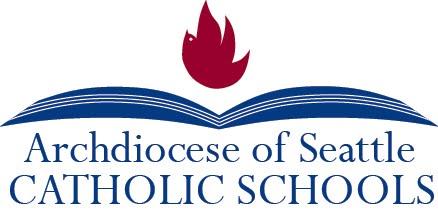 Social Studies Teacher Travel Professional Development Opportunities Program or Resource:DescriptionEligible Candidates Estimated Application DeadlineAmerican Bar Association Summer Institute for Teacher: Federal Trials and Great Debates in US HistoryDesigned especially for teachers of U.S. History, Government, Civics, and Law. The Federal Trials and Great Debates Summer Institute deepens participants’ knowledge of the federal judiciary and of the role the federal courts have played in key public controversies that have defined our constitutional and other legal rights.Teachers of U.S. History, Government, Civics, and LawMarchGilder Lehrman SeminarsThe Gilder Lehrman Institute of American History offers rigorous Teacher Seminars for K–12 educators. Held at colleges and historic sites across the US and abroad, the weeklong workshops include daily programs with leading American historians, visits to local historic sites, and hands-on work with primary sources. GLI now makes “independent schools” pay half the cost. Title Funds may be used to cover this cost (about $1625.)K-12 educatorsNote: must be an affiliate school. This is easy to apply for.February Keizai Koho Center Teacher FellowshipKeizai Koho Center (KKC), in cooperation with the National Association of Japan-America Societies (NAJAS), offers "KKC Study Tours to Japan for U.S. and Canadian Social Studies teachers. Costs of this program are covered by KKC. Middle or high school classroom teachers of Economics, Social Studies, Geography or History (grades 6-12)FebruaryNational Endowment for the Humanities Summer ProgramsNEH offers tuition-free opportunities for K-12 educators and higher education faculty to study a variety of humanities topics. Stipends of $1,200-$3,300 help cover expenses for these one- to four-week programs.Full-time or part-time teachers and librarians. Administrators, substitute teachers, and curriculum developers, are also eligible to participate.MarchNational Geographic Grosvenor Teacher Fellow ProgramThe Grosvenor Teacher Fellow (GTF) Program is a professional development opportunity for pre-k–12 educators made possible by a partnership between Lindblad Expeditions and the National Geographic Society. An annual competitive application process is used to select educators and host them aboard Lindblad Expeditions’ voyages for a life-changing, field-based experience.PK- 12 educators. Grosvenor Teacher Fellow Program applicants are required to be National Geographic Certified Educators. JanuaryTeachers for Global Classrooms ProgramThe Fulbright Teachers for Global Classrooms Program (Fulbright TGC) is a year-long professional development opportunity for U.S. elementary, middle, and high school teachers to develop skills for preparing students for a competitive global economy. Fulbright TGC equips teachers to bring an international perspective to their schools through targeted training, experience abroad, and global collaboration.The Fulbright TGC Program is sponsored by the U.S. Department of State with funding provided by the U.S. Government and administered by IREX.The program includes a rigorous, semester-long online course focused on best practices in global education; a Global symposium in Washington, DC; an International field experience: Fulbright TGC fellows travel abroad for two to three weeks to experience another country’s culture and education system and promote mutual understanding.K-12 educatorsDecemberTransatlantic Outreach ProgramTwo-week fully funded Study Tour in Germany focusing on contemporary Germany.Social studies and/or STEM educators (grades K-12), curriculum coordinators, principals, applicable curriculum authorsJanuaryTeaching Traveling WebsiteThis is a website run by Lillie Marshall, a full-time teacher who started a global education community in 2010 to share expert interviews about scholarships for educator summer travel, tips on teaching abroad, and more.PK-12 educatorsN/A